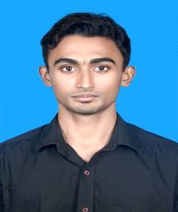 Seeking a suitable position in Dot Net Developer with a reputed organization where I can utilize my knowledge and experience with optimum growth of the organization as well as personal career growth.Worked as a DOTNET developer at EclatSky Technologies pvt. Ltd. In IndiaA  strategic  thinker  with  an  experience  of  1.8  year  in  DOTNET  project development.A Good working knowledge of Application development and maintenance life cycle process.Well-versed in MS SQL 2014 relational databases.Well-versed in programming and testing of web, windows and distributed applicationsExperienced in frontend coding using C# and designing.Languages	: C, C++, C #.NetWeb Technologies	: ASP.net Web API,ASP.Net, WCF, HTML, XML, jQuery and java ScriptDatabases	: MS SQL ServerTravelling Application(Web/IOS/Andriod): Paydubai is a travelling application that contains flight booking, hotel booking and attractions around the world. The core of the app is Paydubai web API which connects the client(IOS/Android/web).The web API consumes all other API’s for the functionalities of it clients, which contains payment gateway, Flight/Hotel/Attraction Supplier API’s, Real time currency conversion, sms, message sending etc. each API maintains in separate class of the API controller and provide it’s functionalities of its client. Below you can find the testing link of the web application.ENVIRONMENT: Asp.net Web API, Angular JS, IOS, Android, SQL ServerWorked on Web API which connects IOS client, Android client and Website using OAuth 2.0 tokenization method.Handled all database operations.Managed Angular JS client side part which could makes easier for the communication between every request and response of client and server.WCF Login Service: This system provides a login service that can be attached with applications which contains login modules. All business objects as stored in database as a salted way encryption. The major modules in the log in services are authenticate user, sending rest password link to the user mail, user registration.ENVIRONMENT: WCF and Server 2008.Achieved working experience of web services, Salting method for encryptionHybrid password authentication.: hybrid password authentication scheme is based on shape and text. It uses shapes of strokes on the grid as the origin passwords and allows users to login with text passwords via traditional input devices. The method provides strong resistant to hidden-camera and shoulder-surfing.ENVIRONMENT: ADO.Net, MS SQL.Sky Bridge ERP application: We have developed an inventory application which can deal with any small scale business to large scale business. Proper cash flow management and various reports makes it more flexible among users.ENVIRONMENT: ASP.Net, ADO.Net, SQL2008.Understood the software development life cycle.Achieved working experience of visual studio 2010 and web forms applications.Learnt implementation of application to database connectivity using ADO.NetSky Bridge School Management: We have developed a school management application which manages all the student and staff activities, It includes period wise student attendance, fee management and school store.ENVIRONMENT: ASP.Net, ADO.Net, MS SQL.Understood the working and process of a school life cycle.Passed   BTECH-IT   College-   CMS   COLLEGE   OF   ENGINEERING,   Board   / university- ANNA UNIVERSITY, Chennai, India, Year – 2014.Passed 12th (Class) School- EMEA HSS KONDOTTY, Board / university- STATE BOARD, India, Year – 2010.Passed 10th  (Class) School- IIS DAMMAM, Board / university- CBSE, India, Year – 2008.Participated iŶ a workshop oŶ ͞SIGNALS AND SYSTEMS͟.Participated iŶ a workshop oŶ ͞FUTURE NETWORK WIRED IR WIRELESS͟.Participated iŶ a workshop oŶ ͞ANDROID͟.PreseŶted paper oŶ ͞NEAR FIELD COMMUNICATION͟.Gender	: maleDate of birth	: 10/01/1992Visa Status	: VisitEnglish, Malayalam , Urdu, Hindi,Tamil, ArabicI do hereby declare that all statements above made are true, complete and correct to the best of my knowledge and belief.